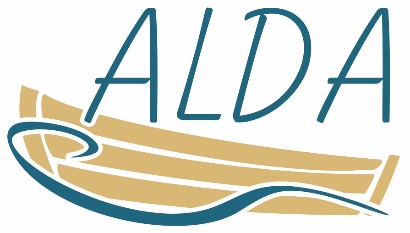 Limbažu pašvaldības ‘’Sudraba ceļojošais „ALDA” kauss 2020’’NOLIKUMS1. Sacensību mērķis Tikties „plēsēju medniekiem” un noteikt labāko, veiksmīgāko makšķernieku, kā arī popularizēt makšķerēšanu kā veselīgu un aktīvu sporta veidu. Sacensību rīkotājs Limbažu novada pašvaldības aģentūra “ALDA”. Atbildīgais Jānis Remess, mob. tālr. 26142812. 2. Vieta un laiksSacensības notiks Limbažu Lielezerā, Augstrozes Lielezerā un  Limbažu Dūņezerā. 1. posms 2020.gada 21. jūnijā Limbažu Lielezerā, pulcēšanās no plkst. 04.00. Starts plkst. 05.00. Finišs plkst.12.00.2. posms 2020.gada 19. jūlijā Augstrozes Lielezerā, pulcēšanās no plkst.04.00. Starts plkst.05.00. Finišs plkst.12.00.3. posms notiks Limbažu Dūņezerā vienojoties pēc otrā posma.! Ņemot vērā laika apstākļus, sacensību datumi var tikt mainīti.3. Sacensību dalībnieki Sacensībās piedalās komandas, kuru sastāvā ir 1 laivu ekipāža ar 1 vai 2 dalībniekiem. Ekipāžu skaits nav ierobežots. Laivā dalībniekam jaunākam par 16 gadiem  obligāti jābūt  vienam  pieaugušajam.4. ReģistrēšanāsReģistrēšanās notiek atsūtot uz e-pastu alda@limbazi.lv pieteikumu kurā norāda:Komandas nosaukumsDalībnieku vārdi(s) un uzvārdi(s)Mobilā tālruņa numursReģistrējoties sacensībām dalībnieki apliecina, ka ir iepazinušies ar nolikumu.5.Dalības maksaDalības maksa ir noteikta 20.00 EUR no ekipāžas, par katru kārtu. Ja ekipāžā ir dalībnieks jaunāks par 16 gadiem vai arī vecāks par 65 gadiem, tad dalības maksa ir 7.00 EUR +5.EUR no ekipāžas. Dalības maksa tiek iedalīta sacensību organizēšanas izdevumiem un balvu fondam. 6. Sacensību noteikumiSacensības dalībniekiem jāievēro Ministru kabineta noteikumi “Makšķerēšanas, vēžošanas un zemūdens medību noteikumi” (MK noteikumiem  Nr. 800 no 22.12.2015.) un licencētās makšķerēšanas  noteikumi - Augstrozes Lielezerā, Limbažu Lielezerā un Limbažu Dūņezerā.Sacensību laikā drīkst izmantot jebkuru makšķerēšanas veidu. Katrs dalībnieks drīkst izmantot divus makšķerēšanas rīkus.Sacensību dalībnieku laivas viena no otras nedrīkst atrasties tuvāk par 30m, izņemot,  ja otrai ekipāžai nav pretenzijas.  Sacensību dalībnieks ir tiesīgs atstāt sacensību vietu tikai ar tiesneša atļauju.  Sacensību dalībniekiem ir aizliegts ņemt no kāda vai dot citam dalībniekam zivis. Iepriekš piesakot, sacensību organizators ar laivu nodrošina. (Laivu skaits ierobežots)Dalībnieka (laivas ekipāžas) rezultāts, ja viņš pēc noteiktā laika neatgriežas starta vietā, netiek vērtēts. Laivas ekipāža, kuras lomā ir aizliegtas zivis pēc makšķerēšanas noteikumiem tiek diskvalificēta. Sacensībās tiks vērtētas- noķertie zandarti, līdakas un asari sākot ar  15 cm. Sacensību dienas beigās dalībnieki noķerto lomu uz svēršanu nodod tiesnesim, no katras komandas viens pārstāvis nedrūzmējoties un ievērojot noteikto distanci.Dalībnieki, kuri nereģistrē iegūto lomu, tiek diskvalificēti. Nelabvēlīgu laika apstākļu dēļ sacensību dienā var tikt noteikts cits sākuma vai beigu laiks. Makšķerēšanas sacensību ilgums – 7 stundas.(Tīrais sacensību laiks) 7. Uzvarētāju noteikšanaTiks apbalvoti katra posma un kopvērtējuma pirmo trīs un pēdējās vietas ieguvēji (jābūt vismaz vienai ieskaites zivij). Dāvanu kartes ( 150 EUR vērtībā ) izlozē piedalās dalībnieki, kuri ir piedalījušies visos trijos posmos. Starp posmiem, tiks apbalvoti ar pārsteiguma balvām, veiksmīgākie makšķernieki.Posma uzvarētāju nosaka noķerto zivju svars, noķerot visas trīs sugas (zandarts, līdaka un asaris) Limbažu  Lielezerā un Augstrozes Lielezerā, bet Limbažu Dūņezerā līdaku un asari noķertā zivju summa reizinās ar koeficentu-1,5.“Sudraba ceļojošo kausa” ieguvēja ekipāža tiks noskaidrota, saskaitot visu trīs posmu rezultātus. Oļega Auzera izgatavoto „Sudraba ceļojošo kausu” pēc turnīra beigām ir jānodod Dzīvā sudraba muzejā.Vienāda svara gadījumā priekšroku iegūst ekipāža, kuras lomā ir mazākais zivju skaits.PIEZĪME Dalībnieki par savu drošību uz ūdens pilnā mērā atbild tikai personīgi. Pasākumu laikā notiks fotografēšana, video filmēšana, kā arī dalībnieku reģistrēšana. Materiāli var tikt izmantoti Limbažu pašvaldības “Sudraba ceļojošā „ALDA” kauss 2020” sacensību turnīra publicitātei Limbažu novada pašvaldības mājas lapā www.limbazi.lv, informatīvajā izdevumā “Limbažu Novada Ziņas”, laikrakstā “AUSEKLIS” un facebook sociālajā kontā “Limbažu Novada Ziņas”.Tiesnesis: Jānis Remess (mob.tālr.26142812).Makšķerēšanas sacensības“Sudraba ceļojošais “ALDA” Kauss 2020”Sacensības notiks:21.06. Limbažu Lielezerā19.07. Augstrozes LielezerāVel nav zināms-Limbažu DūņezerāProgramma:Plkst.4.00 - 5.00 reģistrēšanāsPlkst.5.00- 12.00 makšķerēšanaPlkst.12.00-13.00 lomu svēršanaPlkst. 13.00  uzvarētāju apbalvošanaSacensībās piedalās komandas, kuru sastāvā ir 1 laivu ekipāža ar 1 vai 2 dalībniekiem.Laivā dalībniekam jaunākam par 16 gadiem  obligāti jābūt  vienam  pieaugušajam. Dalības maksa  20.00 EUR no ekipāžas, par katru kārtu.Dalībniekam jaunākam par 16 gadiem vai arī vecākam par 65 gadiem, dalības maksa ir 7.00 EUR no ekipāžas.Sacensības rīko p/a “ALDA”, 26142812Sacensību nolikums  www.limbazi.lv